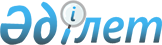 On State regulation of development of agricultural complex and rural territories
					
			
			
			Unofficial translation
		
					The Law of the Republic of Kazakhstan dated 8 July 2005 No. 66.
      Unofficial translation
      This Law determines legal, organizational, economic and social grounds of carrying out the state regulation of development of agricultural complex and rural territories in the Republic of Kazakhstan. Chapter 1. General provisions Article 1. Basic definitions used in this Law
      The following basic definitions shall be used in this Law:
      1) agricultural market – set of relations linked with acquisition, sale and other elements of turnover of agricultural products and the products of its high level processing;
      2) agrometeorological monitoring – set of measures oriented to conduct of supervisions of landline agrometeorological network; system of collection, transfer, analysis and processing of information on planning the agronomical works and agricultural meteorology forecasting in behalf of rural economy;
      3) agroindustrial complex – set of branches of economy including production, procurement, storage, transportation, processing and sale of products of rural economy, fish nidustry, as well as food industry, concurrent productions and scopes of activity supplying them by current technology, technological equipment, money, informational and other resources, veterinary and sanitary and phytosanitary safety, scientific support and personnel training;
      4) subjects of agroindustrial complex – individuals and legal entities carrying out the activity in agroindustrial complex;
      5) authorized body in the field of development of agroindustrial complex – the state body carrying out the state regulation in the field of development of agroindustrial complex, with the exception of development of fish industry;
      6) informational marketing system of agroindustrial complex – the unified system of informational, technical, electronic informational resources of central and local executive bodies, as well as specialized organizations oriented to informational marketing and consultative support of the subjects of agroindustrial complex;
      6-1) agronomical (land clearance) melioration measures – complex of technical measures on fundamental improvement of lands that shall include:
      clearance of meliorated lands from woody and grassland vegetation, stones and other subjects;
      deep tillage, sanding, earthing, trench plowing, claying;
      soil protection measures;
      6-2) is excluded by the Law of the Republic of Kazakhstan dated 28.10.2019 No. 268-VI (shall be enforced upon expiry of ten calendar days after the day of its first official publication);

      6-3) is excluded by the Law of the Republic of Kazakhstan dated 28.10.2019 No. 268-VI (shall be enforced upon expiry of ten calendar days after the day of its first official publication);


      7) food commodities – agricultural, fish production and the products of their high level processing, as well as drinking water and salt that are designed for eating by human;
      8) physical accessibility of food commodities – existence of food commodities in the whole territory of the republic at each point of time and in the volumes sufficient for satisfying the needs of population;
      9) economic accessibility of food commodities – availability of acquisition of food commodities by the population in accordance with physiological consumption rates upon existing food commodities 
      10) regional stabilization fund of food products - an operational supply of food products, created to exert a regulatory impact on the agro-food market and to ensure food security in the regions, cities of republican significance, the capital; 
      10-1) is excluded by the Law of the Republic of Kazakhstan dated 02.04.2019 No. 241-VІ (shall be enforced upon expiry of ten calendar days after its first official publication);

      10-2) is excluded by the Law of the Republic of Kazakhstan dated 02.04.2019 No. 241-VІ (shall be enforced upon expiry of ten calendar days after its first official publication);

      10-3) is excluded by the Law of the Republic of Kazakhstan dated 02.04.2019 No. 241-VІ (shall be enforced upon expiry of ten calendar days after its first official publication);

      10-4) is excluded by the Law of the Republic of Kazakhstan dated 02.04.2019 No. 241-VІ (shall be enforced upon expiry of ten calendar days after its first official publication);


      11) food independence – state of economy upon which the state may ensure physical accessibility of food commodities at the expense of domestic production in case of termination of their deliveries from other states;
      12) is excluded by the Law of the Republic of Kazakhstan dated 26.01.2011 No. 400-IV (shall be enforced upon expiry of thirty calendar days after its first official publication);


      12-1) agrochemical service of agricultural production – the activity carried out by the state institution determined by the Government of the Republic of Kazakhstan in accordance with this Law;
      13) agricultural products - raw materials and products of plant growing and livestock, including beekeeping, including those obtained through organic production, as well as products obtained through their primary processing; 
      14) high level processing of agricultural products – technological process of processing of agricultural products with change of their physical and mechanical properties;
      15) agricultural census – the national census conducted for the purpose of collection of information on structure and state of rural economy on particular date;
      16) optimal rural resettlement – location of rural inhabited localities based on ensuring of necessary level of living of rural inhabitants in accordance with the specified level of life support services;
      17) rural territories – set of rural inhabited localities and the lands adjoining to them;
      18) authorized body in the field of development of rural territories – the state body carrying out state regulation in the field of development of rural territories;
      19) social and engineering infrastructure of rural territories – system of vital infrastructure objects including the objects of health care service, education, culture, sports, telecommunications, communications, roads, postal saving system, gas, electrical, heating, water supply and water disposal, collection and utilization of the wastes of production and consumption;
      19-1) agricultural producer - an individual or legal entity engaged in production of agricultural products;
      20) socially significant food products - food products, due to which the physiological needs of a person are satisfied, the list of which is approved by the Government of the Republic of Kazakhstan;
      20-1) a mechanism for stabilizing prices for socially significant food products - the implementation of the following mechanisms: the activities of stabilization funds; provision of a loan to business entities;  
      21) is excluded by the Law of the Republic of Kazakhstan dated 10.07.2012 No. 33 (shall be enforced from 01.01.2012);


      22) space monitoring – set of measures oriented to conduct of supervisions of land use; transfer of information on the basis of data of the remote Earth sensing from the space, its processing for assessment and forecasting of the state and productivity of agricultural plants’ sowings;
      22-1) person engaged in personal subsidiary economy – the individual having the personal subsidiary economy registered in book of households recording in accordance with the legislation of the Republic of Kazakhstan, or family member of this individual recorded in the book of household recording as the member of personal subsidiary economy;
      22-2) investments – expenses oriented to creation of new or expansion of current production capacities;
      22-3) guaranteed purchase price – the price according to which the purchase of agricultural products is carried out from the agricultural commodity producers established considering the prime cost and profitability;
      22-4) processing enterprises – the subjects of agroindustrial complex carrying out primary and (or) high level processing of agricultural products;
      23) specialized organization – the organization created under decision of the Government of the Republic of Kazakhstan, local executive body of oblast, city of republican significance, the capital or the national management holding in the scope of agroindustrial complex for the purpose of stable development of the branches of agroindustrial complex, provision of separate types of services for the subjects of agroindustrial complex being absent or poorly represented at competitive market or created for assistance of economic development of regions (socially entrepreneurial corporation);
      23-1) meliorated lands – the lands on which the melioration measures are conducted;
      24) state technical inspection – state registration, state technical examination of tractors and driving chassis and mechanisms assembled on their base, trailers to them including the trailers with special assembled equipment, self-mobile agricultural, melioration and road-building machines and mechanisms carried out in the manner established by the legislation of the Republic of Kazakhstan, as well as special machines with cross-country capacity with the issuance of the relevant documents and state registration numbers, acceptance of exams, grading exams and issuance of certificates for the right of their management, supervision of compliance with the rules of their operation;
      24-1) expert council - a collegiate body created under an operator in the field of insurance in the agro-industrial complex, whose purpose is to examine insurance products, and consisting of representatives of insurance organizations, branches of non-resident insurance organizations of the Republic of Kazakhstan, an authorized body in the agro-industrial complex development, an operator in the field of insurance in the agro-industrial complex, independent experts and other persons;
      24-2) purchase price – the price that processing enterprises can offer for agricultural products for the production of competitive products;
      25) is excluded by the Law of the Republic of Kazakhstan dated 02.04.2019 No. 241-VІ (shall be enforced upon expiry of ten calendar days after its first official publication);


      26) service and procurement center - an object owned by an agricultural cooperative or a legal entity on the basis of the right of ownership or other rights, one of the participants of which is one or more agricultural cooperatives, and intended to render services for production, supply, procurement, storage, transportation and sale of products of agriculture and fisheries, repair and maintenance of agricultural machinery and equipment; 
      26-1) monitoring and assessment of the reclamation state of irrigated lands - a set of survey works aimed at assessing the reclamation state of irrigated lands and developing recommendations for their improvement; 
      26-2) is excluded by the Law of the Republic of Kazakhstan dated 02.04.2019 No. 241-VІ (shall be enforced upon expiry of ten calendar days after its first official publication);


      26-3) subsidizing - financing of specific recipients of subsidies on a gratuitous and non-refundable basis, carried out at the expense of budget funds;
      27) physiological consumption rates – scientifically substantiated consumption standards of food products approved by the Government of the Republic of Kazakhstan considering their food and energy value, upon which the physiological need of healthy human is satisfied;
      28) phytosanitary safety – state of protection of the objects of agricultural purpose and plant production from the pests, plant diseases and undesirable plants;
      28-1) chemical melioration measures – the system of methods of chemical effect on soil for properties improvement and increase in productivity of agricultural plants;
      29) domestic food resources – existence of food commodities produced in the territory of the republic in particular period of time; 
      30) an electronic platform - an organized electronic platform where the subjects of the agro-industrial complex expose and place their agricultural risks, functioning on the basis of an information insurance system.
      Footnote. Article 1 is in the wording of the Law of the Republic of Kazakhstan dated 11.12.2009 No. 229-IV (the order of enforcement see Article 2); as amended by the Laws of the Republic of Kazakhstan dated 19.03.2010 No. 258-IV; dated 26.01.2011 No. 400-IV (shall be enforced upon expiry of thirty calendar days after its first official publication); dated 10.07.2012 No. 33-V (shall be enforced from 01.01.2012); dated 13.06.2013 No. 102-V (shall be enforced upon expiry of ten calendar days after its first official publication); dated 17.01.2014 No. 165-V (shall be enforced upon expiry of ten calendar days after the date of its first official publication); dated 28.11.2014 No. 257 (shall be enforced from 01.01.2015); dated 29.12.2014 No. 269-V (shall be enforced from 01.01.2015); dated 29.10.2015 № 373-V (shall be enforced from 01.01.2016); dated 27.11.2015 № 424-V (shall be enforced upon expiry of six months after the day of its first official publication); dated 04.12.2015 № 435-V (shall be enforced from 01.01.2016); dated 02.04.2019 No. 241-VІ (shall be enforced upon expiry of ten calendar days after its first official publication); dated 28.10.2019 No. 268-VI (the order of enforcement see Art. 2); dated 02.01.2021 No. 399-VI (effective from 16.12.2020).

 Article 2. Legislation of the Republic of Kazakhstan on state regulation of development of agroindustrial complex and rural territories
      1. Legislation of the Republic of Kazakhstan on state regulation of development of agroindustrial complex and rural territories shall be based on the Constitution of the Republic of Kazakhstan and consists of this Law and other regulatory legal acts of the Republic of Kazakhstan.
      2. In international treaty ratified by the Republic of Kazakhstan established other rules than those contained in this Law, the rules of international treaty shall be applied. Article 3. Purposes and principles of state regulation of development of agroindustrial complex and rural territories
      1. Purposes of state regulation of development of agroindustrial complex and rural territories are:
      1) development of social and engineering infrastructure of rural territories and provision of favorable living conditions for rural population;
      2) food supply security of the state;
      3) provision of stable economic and social development of agroindustrial complex and rural territories;
      4) creation of economic conditions for production of competitive agricultural products and products of its processing.
      5) ensuring development of organic production.
      2. State regulation of development of agroindustrial complex and rural territories shall be carried out in accordance with the following principles:
      1) priority of development of agroindustrial complex and rural territories having potential of economic growth;
      2) conformance to requirements of international treaties on rural economy, sanitary and phytosanitary standards;
      3) transparency of measures carried out by the state;
      4) addressness in provision of measures of state support;
      5) development of competitive advantages of domestic agroindustrial production;
      6) protection of internal market from unfair competition;
      7) delineation of powers between the levels of state management;
      8) economic safety of activity of agroindustrial complex and living of the residents in rural inhabited localities;
      9) interaction with public associations, associations (unions) of entrepreneurs;
      10) effectiveness of the measures of state regulation;
      11) provision of necessary annual volume of state support of development of agroindustrial complex and rural territories;
      12) development of optimal forms of interaction of the subjects of agroindustrial complex.
      Footnote. Article 3 as amended by the Law of the Republic of Kazakhstan dated 27.11.2015 № 424-V (shall be enforced upon expiry of six months after the day its first official publication).

 Chapter 2. Competence of state bodies and bodies of local self-government in the field of state
regulation of development of agroindustrial complex and rural territories Article 4. Competence of the Parliament of the Republic of Kazakhstan in the field of state regulation of development of agroindustrial complex and rural territories
      Footnote. Article 4 excluded by the Law of the Republic of Kazakhstan dated 19.04.2023 No. 223-VII (shall be enforced upon expiry of ten calendar days after the date of its first official publication). Article 5. Competence of the Government of the Republic of Kazakhstan in the field of state regulation of development of agroindustrial complex and rural territories
      Competence of the Government of the Republic of Kazakhstan in the field of state regulation of development of agroindustrial complex and rural territories shall include:
      1) development of principal directions of the state policy in the field of development of agroindustrial complex and rural territories;
      1-1) was valid until December 31, 2020 in accordance with the Law of the Republic of Kazakhstan dated 28.11.2014 No. 257-V;


      2) ensuring of conducting the unified state policy in the field of food supply security;
      2-1) development of the main directions of state policy in the field of organic production and organization of their fulfillment;
      3) approval of the procedure for conducting monitoring of the state of food supply security;
      4) excluded by the Law of the Republic of Kazakhstan dated 19.04.2023 No. 223-VII (shall be enforced upon expiry of ten calendar days after the date of its first official publication);

      5) excluded by the Law of the Republic of Kazakhstan dated 19.04.2023 No. 223-VII (shall be enforced upon expiry of ten calendar days after the date of its first official publication);

      6) excluded by the Law of the Republic of Kazakhstan dated 19.04.2023 No. 223-VII (shall be enforced upon expiry of ten calendar days after the date of its first official publication);

      7) is excluded by the Law of the Republic of Kazakhstan dated 02.04.2019 No. 241-VІ (shall be enforced upon expiry of ten calendar days after its first official publication);


      8) creation of specialized organizations and determination of the procedure of support of agroindustrial complex with their participation;
      9) is excluded by the Law of the Republic of Kazakhstan dated 28.10.2019 No. 268-VI (shall be enforced upon expiry of ten calendar days after the day of its first official publication);


      10) approval of the schedule of optimal rural resettlement in accordance with the General Schedule of organizing the territory of the Republic of Kazakhstan;
      11) is excluded by the Law of the Republic of Kazakhstan dated 28.10.2019 No. 268-VI (shall be enforced upon expiry of ten calendar days after the day of its first official publication);

      12) excluded by the Law of the Republic of Kazakhstan dated 19.04.2023 No. 223-VII (shall be enforced upon expiry of ten calendar days after the date of its first official publication);

      13) excluded by the Law of the Republic of Kazakhstan dated 19.04.2023 No. 223-VII (shall be enforced upon expiry of ten calendar days after the date of its first official publication);

      14) excluded by the Law of the Republic of Kazakhstan dated 19.04.2023 No. 223-VII (shall be enforced upon expiry of ten calendar days after the date of its first official publication);

      15) excluded by the Law of the Republic of Kazakhstan dated 19.04.2023 No. 223-VII (shall be enforced upon expiry of ten calendar days after the date of its first official publication);

      16) excluded by the Law of the Republic of Kazakhstan dated 19.04.2023 No. 223-VII (shall be enforced upon expiry of ten calendar days after the date of its first official publication).

      Footnote. Article 5 is in the wording of the Law of the Republic of Kazakhstan dated 29.09.2014 No. 239-V (shall be enforced upon expiry of ten calendar days after the date of its first official publication); dated 28.11.2014 No. 257 (the order of enforcement see Article 10); dated 27.11.2015 № 424-V (shall be enforced upon expiry of six months after the day its first official publication); dated 02.04.2019 No. 241-VІ (shall be enforced upon expiry of ten calendar days after its first official publication); dated 28.10.2019 No. 268-VI (shall be enforced upon expiry of ten calendar days after the day of its first official publication); dated 19.04.2023 No. 223-VII (shall be enforced upon expiry of ten calendar days after the date of its first official publication).

Article 6. The competence of the authorized bodies
      Footnote. The heading as amended by the Law of the Republic of Kazakhstan dated 19.04.2023 No. 223-VII (shall be enforced upon expiry of ten calendar days after the date of its first official publication).
      1. Competence of the authorized body in the field of development of agroindustrial complex shall include:
      1) formation and implementation of the state policy in the field of development of the agro-industrial complex;
      2) development of principal directions of technical policy in the field of agroindustrial complex;
      2-1) formation and implementation of the state policy in the field of production of organic products and organization of its execution;
      3) development and approval of recommended schedule of specialization of the regions on optimal use of agricultural lands for production of particular types of agricultural products;
      3-1) development and approval of a standard form of an agreement (memorandum) on diversification of the structure of sown areas of agricultural crops;
      3-2) conclusion of an agreement (memorandum) on diversification of the structure of sown areas of agricultural crops; 
      3-3) development and approval of standard rules for grazing of farm animals;
      4) development of priority directions of interstate economic links in the field of agroindustrial complex, realization of international projects in the field of development of agroindustrial complex within the competence;
      4-1) approval of the list of specialized organizations implementing mechanisms for stabilizing prices for socially important food products, with the exception of measures to establish maximum prices for socially important food products;
      5) organization of state measures on veterinary, protection and plant quarantine in accordance with the Laws of the Republic of Kazakhstan;
      6) implementation of state veterinary and sanitary control and supervision, quarantine phytosanitary control and supervision, phytosanitary control in accordance with the legislation of the Republic of Kazakhstan;
      6-1) development and approval of a list of harmful organisms, the fight against which is carried out at the expense of budgetary funds, and the procedure for conduct of phytosanitary measures; 
      7) monitoring of:
      development of agroindustrial complex;
      food products;
      state of food supply security;
      7-1) regulation of land relations developing in the agro-industrial complex and rural areas, in accordance with the legislation of the Republic of Kazakhstan;
      8) approval of the forms of accounting of the food commodities reserves by the regions and procedure for representation of reporting;
      9) development of the list of information and services subjected to representation to the subjects of agroindustrial complex on a grant basis;
      10) development and approval of the rules of subsidizing the expenses of processing enterprises for purchasing the agricultural products for production of products of its high level processing;
      11) development and approval of a list of agricultural products for which a guaranteed purchase price and a purchase price are established;
      12) making suggestions on the issues of improving the regulatory legal base, price, technical, customs, tax, credit, insurance activity, as well as in the scope of technical regulation and policy of the state in the field of agroindustrial complex;
      13) development of measures on technical equipping of the subjects of agroindustrial complex and development of agricultural machinery industry;
      14) development and approval of the rules of subsidizing within the guaranteeing and insurance of loans of the subjects of agroindustrial complex;
      15) development and approval of the rules of subsidizing on compensation of a part of expenses incurred by the subject of agroindustrial complex in case of investments;
      16) development and approval of the rules of state registration of tractors and driving chassis and mechanisms assembled on their base, trailers to them including the trailers with special assembled equipment, self-mobile agricultural, melioration and road-building machines and mechanisms, special machines with cross-country capacity;
      17) development and approval of the rules of state registration of the tractors’ loan and driving chassis and mechanisms assembled on their base, trailers to them including the trailers with special assembled equipment, self-mobile agricultural, melioration and road-building machines and mechanisms, special machines with cross-country capacity;
      18) development and approval of the rules of annual state technical inspection of tractors and driving chassis and mechanisms assembled on their base, trailers to them including the trailers with special assembled equipment, self-mobile agricultural, melioration and road-building machines and mechanisms, special machines with cross-country capacity;
      19) development and approval of the rules of grading the exams and issuance of certificates for the right of operation of tractors and driving chassis and mechanisms assembled on their base, self-mobile agricultural, melioration and road-building machines, as well as special machines with cross-country capacity;
      20) is excluded by the Law of the Republic of Kazakhstan dated 24.05.2018 No. 156-VI (shall be enforced upon expiry of ten calendar days after its first official publication);


      21) development and approval of the rules of conducting agrochemical soil survey;
      21-1) development and approval of the rules and procedures for state monitoring and assessment of meliorative state of irrigated lands in the Republic of Kazakhstan and an information bank on meliorative state of agricultural lands;  
      22) development and approval of natural norms of agrochemical service of agricultural production in concurrence with central authorized body on budget planning;
      22-1) development and approval in agreement with the central authorized body for budget planning: 
      natural norms for monitoring and assessing the reclamation state of irrigated lands;
      natural norms of consumption of materials for operating costs when performing work to assess the reclamation state of irrigated lands;
      23) is excluded by the Law of the Republic of Kazakhstan dated 28.10.2019 No. 268-VI (shall be enforced upon expiry of ten calendar days after the day of its first official publication);

      24) is excluded by the Law of the Republic of Kazakhstan dated 28.10.2019 No. 268-VI (shall be enforced upon expiry of ten calendar days after the day of its first official publication);


      25) approval of the rules of creation and maintenance of informational databank on agrochemical state of lands of agricultural purpose;
      26) development and approval of the norms of natural loss, moisture loss, утряска, waste of agricultural products and products of its processing;
      27) organization of informational marketing ensuring of agroindustrial complex;
      28) implementation of state policy in the field of scientific support of the agro-industrial complex and personnel training, including organization of activities for development of subordinate higher educational institutions, research and experimental organizations; 
      28-1) conducting, within its competence, an assessment of vulnerability to climate change;
      28-2) determining, within its competence, priorities and measures for adaptation to climate change;
      28-3) implementation within its competence of measures for adaptation to climate change;
      28-4) monitoring and evaluating the effectiveness of measures for adaptation to climate change, determined within their competence, and adjusting these measures basing on the monitoring and evaluation results;
      29) development and approval of the list of positions of specialists of agroindustrial complex engaged in rural inhabited localities;
      30) coordination and methodological guideline of local executive bodies in the field of development of agroindustrial complex;
      31) making proposals to the Government of the Republic of Kazakhstan on issuance of material values from the state reserve for provision of regulating influence on market and according to the list of organizations participated in the issuance of material values from the state reserve, according to volumes and prices of the issued material values;
      32) organization of physical distribution system of agroindustrial complex;
      33) approval of the branch incentive scheme;
      34) development and approval of the rules for the competition "Best in profession in the agro-industrial complex"; 
      35) organization of republican exhibitions, fairs of the products of agroindustrial complex;
      36) approval of the form of obligation of the subsidies’ recipient;
      37) organization of conducting the monitoring and assessment of melioration state of irrigated lands by the specialized state institutions;
      38) is excluded by the Law of the Republic of Kazakhstan dated 30.12.2022 No. 177-VII (shall be enforced upon expiry of ten calendar days after the day of its first official publication);


      39) development and approval of model rules for the implementation of price stabilization mechanisms for socially important food products; 
      39-1) development and approval of rules for subsidizing the reimbursement of expenses incurred by the national company in the field of the agro-industrial complex in the sale of food grain for regulatory impact on the domestic market;
      40) carrying out of the monitoring of microcredit system development in rural locality;
      40-1) development and approval of rules for provision of paid types of services by a republican state institution during monitoring and assessment of the reclamation state of irrigated lands;
      40-2) development and approval of tariffs for the rendered paid types of services by a republican state institution when monitoring and assessing the reclamation state of irrigated lands;
      41) development and approval of subsidizing rules:
      increasing the productivity and quality of livestock products;
      development of livestock breeding;
      increasing the yield and quality of crop production;
      the cost of water supply services to agricultural producers;
      the cost of the costs of growing crops in greenhouses;
      increasing the share of processing of domestic agricultural products;
      interest rates for lending to subjects of the agro-industrial complex, as well as leasing for the purchase of farm animals, machinery and technological equipment;
      development of agricultural production management systems; 
      interest rates on credit and leasing obligations in the framework of the direction of financial rehabilitation of subjects of the agro-industrial complex;
      coupon interest on bonds;
      the cost of development and implementation of research and development work;
      41-1) was valid until 31.12.2020 in accordance with the Law of the Republic of Kazakhstan dated 28.11. 2014 No. 257-V;

      41-2) was valid until 31.12.2020 in accordance with the Law of the Republic of Kazakhstan dated 28.11. 2014 No. 257-V;

      41-3) is excluded by the Law of the Republic of Kazakhstan dated 27.11.2015 № 424-V (shall be enforced upon expiry of six months after the day its first official publication);

      41-4) was valid until 31.12.2020 in accordance with the Law of the Republic of Kazakhstan dated 28.11. 2014 No. 257-V;


      41-5) development and approval of the rules for subsidizing the costs of the audit unions of agricultural cooperatives to conduct internal audit of agricultural cooperatives; 
      41-6) development and approval of the list of activities of agricultural cooperatives for performing (rendering) works (services) for their members, as well as a list of goods, sold by the agricultural cooperative to its members;  
      41-7) approval of the norms of natural loss (death loss) of farm livestock in agreement with the central authorized body on budget planning;
      41-8) determination of an operator in the field of insurance in the agro-industrial complex;
      41-9) development and approval of the rules for subsidizing insurance premiums;
      41-10) determination of the procedure for development and approval of insurance products;
      41-11) participation in formation of the state educational order for training of specialists with higher and postgraduate education in educational organizations that train personnel for the agro-industrial complex, funded from the republican budget; 
      41-12) approval of distribution and placement of the state educational order for training of specialists with higher and postgraduate education in educational organizations that train personnel for the agro-industrial complex, financed from the republican budget;
      41-13) development and approval of the procedure for concluding an agreement with the manufacturers of chocolate, sugary confectionery, biscuits, and flour confectionery of long-term storage in order to offset the additional amount of value-added tax; 
      41-14) subsidizing coupon interest on bonds;
      42) exercise of other powers provided by this Law, other Laws of the Republic of Kazakhstan, acts of the President of the Republic of Kazakhstan and the Government of the Republic of Kazakhstan.
      2. Competence of the authorized body in the field of development of rural territories shall include:
      1) formation and implementation of state policy in the field of rural development;
      2) is excluded by the Law of the Republic of Kazakhstan from 03.07.2013 No. 124-V (shall be enforced upon expiry of ten calendar days after its first official publication);


      3) coordination of activity of central and local executive bodies on the issues of development of rural territories;
      3-1) determination of the procedure and amount of provision of social support measures provided for in paragraph 8 of Article 18 of this Law;
      4) is excluded by the Constitutional Law of the Republic of Kazakhstan dated 03.07.2013 No. 121-V (shall be enforced upon expiry of ten calendar days after its first official publication);

      5) is excluded by the Constitutional Law of the Republic of Kazakhstan dated 03.07.2013 No. 121-V (shall be enforced upon expiry of ten calendar days after its first official publication);

      6) is excluded by the Constitutional Law of the Republic of Kazakhstan dated 03.07.2013 No. 121-V (shall be enforced upon expiry of ten calendar days after its first official publication);


      7) carrying out of methodological management of activity of local executive bodies in the scope of development of rural territories;
      8) is excluded by the Law of the Republic of Kazakhstan dated 03.07.2013 No. 124-V (shall be enforced upon expiry of ten calendar days after its first official publication);


      9) exercise of other powers provided by this Law, other Laws of the Republic of Kazakhstan, acts of the President of the Republic of Kazakhstan and the Government of the Republic of Kazakhstan.
      3. The competence of the authorized body in the field of regulation of trade activities shall include the approval of the list of socially significant food products.
      Footnote. Article 6 as amended by the Laws of the Republic of Kazakhstan dated 26.07.2007 No. 313 (the order of enforcement see Article 2); dated 11.12.2009 No. 229-IV (the order of enforcement see Article 2); dated 19.03.2010 No. 258-IV; dated 06.01.2011 No. 378-IV (shall be enforced upon expiry of ten calendar days after its first official publication); dated 26.01.2011 No. 400-IV (shall be enforced upon expiry of thirty calendar days after its first official publication); dated 05.07.2011 No. 452-IV (shall be enforced from 13.10.2011); dated 12.01.2012 No. 540-IV (shall be enforced upon expiry of ten calendar days after its first official publication); dated 10.07.2012 No. 33-V (shall be enforced from 01.01.2012); dated 13.06.2013 No. 102-V (shall be enforced upon expiry of ten calendar days after its first official publication); by the Constitutional Law of the Republic of Kazakhstan dated 03.07.2013 NO. 121-V (shall be enforced upon expiry of ten calendar days after its first official publication); dated 03.07.2013 No. 124-V (shall be enforced upon expiry of ten calendar days after its first official publication); dated 17.01.2014 No. 165-V (shall be enforced upon expiry of ten calendar days after its first official publication); dated 29.09.2014 No. 239-V (shall be enforced upon expiry of ten calendar days after the date of its first official publication); dated 28.11.2014 No. 257 (the order of enforcement see Article 10); dated 29.10.2015 № 376-V (shall be enforced from 01.01.2015); dated 29.10.2015 № 373-V (shall be enforced from 01.01.2016); dated 27.11.2015 № 424-V (shall be enforced upon expiry of six months after the day its first official publication); dated 28.04.2016 № 506-V (shall be enforced upon expiry of sixty calendar days after the day its first official publication); dated 24.05.2018 No. 156-VI (shall be enforced upon expiry of ten calendar days after its first official publication); dated 02.04.2019 No. 241-VІ (shall be enforced upon expiry of ten calendar days after its first official publication); dated 28.10.2019 No. 268-VI (the order of enforcement see Art. 2); dated 02.01.2021 No. 401-VI (effective from 01.07.2021); dated 24.11.2021 No. 75-VII (effective  ten calendar days after the date of its first official publication); dated 31.12.2021 No. 100 (shall be enforced upon expiry of ten calendar days after the day of its first official publication); dated 10.10.2022 No. 144-VII (the order of entry into force, see Article 2); dated 30.12.2022 No. 177-VII (shall be enforced upon expiry of ten calendar days after the day of its first official publication); dated 19.04.2023 No. 223-VII (shall be enforced upon expiry of ten calendar days after the date of its first official publication).

 Article 7. Competence of local representative bodies (maslikhats) and local executive bodies (akimats) in the field of state regulations of development of agroindustrial complex and rural territories
      1. Competence of local representative bodies (maslikhats) of oblasts, cities of republican significance, the capital shall include:
      1) approval of the plans, economic and social programs of development of agroindustrial complex and rural territories;
      2) approval of local budget for the relevant financial year with a foresight of necessary volumes of financing the measures in there in the scope of agroindustrial complex and rural territories;
      3) hearing of reports of the heads of local executive bodies on the issues of development of agroindustrial complex and rural territories;
      4) exercise of other powers in accordance with the legislation of the Republic of Kazakhstan on ensuring of rights and legal interests of citizens.
      2. Competence of local executive bodies (akimats) of oblasts, cities of republican significance, the capital shall include:
      1) is excluded by the Law of the Republic of Kazakhstan dated 03.07.2013 No. 124-V (shall be enforced upon expiry of ten calendar days after its first official publication);


      1-1) implementation of state policy in the field of development of agroindustrial complex and rural territories;
      1-2) conclusion of an agreement (memorandum) on diversification of the structure of sown areas of agricultural crops;
      1-3) conducting, within its competence, an assessment of vulnerability to climate change;
      1-4) determining, within its competence, priorities and measures for adaptation to climate change;
      1-5) implementation within its competence of measures for adaptation to climate change;
      1-6) monitoring and evaluating the effectiveness of measures for adaptation to climate change, determined within their competence, and adjusting these measures basing on the monitoring and evaluation results;
      1-7) concluding an agreement with the manufacturers of chocolate, sugary confectionery, biscuits, and flour confectionery of long-term storage in order to offset the additional amount of value-added tax;
      2) development of proposals on state support of the subjects of agroindustrial complex in accordance with this Law and other regulatory legal acts in this scope;
      2-1) carrying out of state technical inspection in the field of development of agroindustrial complex;
      3) is excluded by the Law of the Republic of Kazakhstan dated 13.06.2013 No. 102-V (shall be enforced upon expiry of ten calendar days after its first official publication);

      4) is excluded by the Law of the Republic of Kazakhstan dated 13.06.2013 No. 102-V (shall be enforced upon expiry of ten calendar days after its first official publication);


      5) carrying out of measures on ensuring the branches of agroindustrial complex by specialists, organization of training, retraining and raising of personnel qualification of agroindustrial complex;
      6) organization of regional deliveries, fairs by assortment of released products;
      6-1) holding the competition “The best by profession in agroindustrial complex”;
      7) organization of wholesale markets for selling the products of agroindustrial complex;
      8) conduct of monitoring of the state of food supply security, prices and markets of the products of agroindustrial complex;
      8-1) implementation of price stabilization mechanisms for socially important food products;
      9) organization of works of commissions on determining the participants of the purchase program of food commodities;
      10) development and realization of measures on distribution and entering of innovative experience in the field of agroindustrial complex of the region;
      10-1) approval of the rules of organizing selection of innovative projects in the field of agroindustrial complex of the region;
      11) ensuring the construction, maintenance and reconstruction of state centers for artificial insemination of farm animals, procurement of livestock products and raw materials, slaughter sites (sites for the slaughter of farm animals), special storage facilities (burial grounds) for pesticides and containers from under them;
      12) organization of the acquisition, maintenance of breeding animals, and growing of replacement young animals for expanded reproduction;
      12-1) ensuring of price reduction of the seeds of the first, second and third reproduction sold to domestic agricultural commodity producers;
      12-2) ensuring the implementation of measures to combat pests in accordance with the list and procedure determined by the authorized body in the field of development of the agro-industrial complex; 
      12-3) maintenance of accounting of the food commodities reserves in the relevant region and representation of reporting to the authorized body in the field of development of agroindustrial complex;
      12-4) compensation of a part of commission upon guaranteeing loans and a part of insurance premiums upon insurance of loans of the subjects of agroindustrial complex;
      12-5) compensation of a part of expense incurred by the subject of agroindustrial complex upon investments;
      12-6) approval of the regulation of subsidies of the purchased agricultural products on which the guaranteed purchase price and purchase price shall be established;
      12-7) subsidizing the expenses of processing enterprises for the purchase of agricultural products for production of products of its high level processing;
      12-8) subsidizing the costs of the audit unions of agricultural cooperatives to conduct internal audit of agricultural cooperatives;
      12-9) subsidizing the cost of fertilizers (except for organic);
      12-10) was valid until 01.01.2020 in accordance with the Law of the Republic of Kazakhstan dated 28.10.2019 No. 268-VI;


      12-11) subsidizing the production of priority crops, including perennial plantings;
      12-12) subsidizing the cost of pesticides, bio-agents (entomophages) intended for treatment against harmful and highly dangerous harmful organisms with a population above the economic threshold of harmfulness and quarantine objects;
      12-13) reimbursement of the costs to individual and legal entities for establishment and growing of the destroyed fruit and berry crops infected with a bacterial fire blight of fruits; 
      12-14) submission for approval to the appropriate local representative body of the rules for grazing of farm animals, developed on the basis of standard rules for grazing of farm animals; 
      12-15) organization of activities for identification of farm animals, construction, maintenance and reconstruction of cattle burial grounds (bio-thermal pits);
      13) development of measures on:
      attracting investments and credits of the second tier banks in the branch of agroindustrial complex;
      creation of conditions for establishment and development of competitive productions, their modernization and transfer to the international quality management systems;
      development of pond fish establishment, lake-commodity, fish husbandry and fish processing enterprises;
      creation of conditions for the growth of the specialized livestock animals;
      14) formation of the list of priority local budget investment projects on development of social and engineering infrastructure of rural territories coordinated with the authorized body in the field of development of rural territories and projects on development of agroindustrial complex financed at the expense of budget funds;
      15) creation of conditions for functioning and development of informational marketing system of agroindustrial complex;
      16) examination of the situation at internal and external commodity markets and affording access to the relevant information of the subjects of agroindustrial complex;
      17) provision of information on the state and development of agroindustrial complex and rural territories to the authorized state bodies on the issues of development of agroindustrial complex and rural territories;
      17-1) preparation of balance sheet of food supportability of administrative territorial entity;
      17-2) is excluded by the Law of the Republic of Kazakhstan dated 02.04.2019 No. 241-VІ (shall be enforced upon expiry of ten calendar days after its first official publication); 


      17-3) procurement of services from specialized organizations for implementation of price stabilization mechanisms for socially important food products, except for the measures to establish marginal prices for socially important food products;
      17-4) formation and organization of the work of the commission on implementation of price stabilization mechanisms for socially important food products;
      17-5) was valid until 31.12.2020 in accordance with the Law of the Republic of Kazakhstan dated 28.11. 2014 No. 257-V;

      17-6) was valid until 31.12.2020 in accordance with the Law of the Republic of Kazakhstan dated 28.11. 2014 No. 257-V;

      17-7) was valid until 31.12.2020 in accordance with the Law of the Republic of Kazakhstan dated 28.11. 2014 No. 257-V;

      17-8) was valid until 31.12.2020 in accordance with the Law of the Republic of Kazakhstan dated 28.11. 2014 No. 257-V;

      17-9) is excluded by the Law of the Republic of Kazakhstan dated 28.10.2019 No. 268-VI (shall be enforced from 01.01.2015);


      17-10) development and approval of rules for implementation of price stabilization mechanisms for socially important food products; 
      17-11) approval of the marginal mark-up and the list of purchased food products for implementation of price stabilization mechanisms for socially important food products; 
      17-12) subsidizing the interest rates for lending to subjects of the agro-industrial complex, as well as leasing for the purchase of farm animals, machinery and technological equipment;
      17-13) subsidizing the interest rates on credit and leasing obligations in the framework of the direction of financial recovery of subjects of the agro-industrial complex;
      17-14) Is excluded by the Law of the Republic of Kazakhstan dated 10.10.2022 No. 144-VII (shall be enforced upon expiry of sixty calendar days after the day of its first official publication);


      17-15) subsidizing the reimbursement of expenses incurred by the national company in the field of the agro-industrial complex in the sale of food grain for regulatory impact on the domestic market;
      18) exercise of other powers imposed on local executive bodies by the legislation of the Republic of Kazakhstan in behalf of local state management.
      3. Competence of local representative bodies (maslikhats) of districts (city of oblast significance) shall include:
      1) approval of plans, economic and social development programs of agroindustrial complex and rural territories;
      2) approval of local budget for the relevant financial year with provision of necessary volumes of financing the measures in the scope of agroindustrial complex and rural territories;
      3) hearing of reports of the heads of local executive bodies (akimats) on the issues of development of agroindustrial complex and rural territories;
      4) determination of social support measures for professionals in healthcare, education, social security, culture, sports, agro-industrial complex, forestry and specially protected natural areas, civil servants of the administrations of the akims of villages, towns, rural districts, working and living in rural settlements, provided by the legislation of the Republic of Kazakhstan, and also other social support measures to employees of these categories;
      5) exercise of other powers on ensuring the rights and legal interests of citizens in accordance with the legislation of the Republic of Kazakhstan.
      4. Competence of local executive bodies (akimats) of districts (city of oblast significance) shall include:
      1) is excluded by the Law of the Republic of Kazakhstan dated 03.07.2013 No. 124-V (shall be enforced upon expiry of ten calendar days after its first official publication);


      2) realization of state support of the subjects of agroindustrial complex in accordance with this Law and other regulatory legal acts in this scope;
      2-1) implementation of state technical inspection in the field of development of agroindustrial complex;
      3) is excluded by the Law of the Republic of Kazakhstan dated 13.06.2013 No. 102-V (shall be enforced upon expiry of ten calendar days after its first official publication);


      4) conduct of monitoring of development of rural territories;
      5) development of the rules for keeping farm animals in settlements; 
      5-1) development of the rules for grazing of farm animals on the basis of standard rules for grazing of farm animals;
      6) is excluded by the Law of the Republic of Kazakhstan dated 28.10.2019 No. 268-VI (shall be enforced upon expiry of ten calendar days after the day of its first official publication);

      6-1) is excluded by the Law of the Republic of Kazakhstan dated 17.01.2014 No. 165-V (shall be enforced upon expiry of ten calendar days after the date of its first official publication);


      7) conduct of collection of operative information in the field of agroindustrial complex and rural territories and its provision to local executive body (akimat) of oblast;
      7-1) keep of stock accounting of food commodities in the relevant region and representation of reporting to the local executive bodies (akimats) of oblasts, cities of republican significance, the capital;
      8) organization of work on of social support measures for professionals in healthcare, education, social security, culture, sports, agro-industrial complex, forestry and specially protected natural areas, civil servants of the administrations of akims of villages, towns, rural districts, working and living in rural settlements provided for by the legislation of the Republic of Kazakhstan;
      8-1) holding the competition “The best by profession in agroindustrial complex”;
      9) exercise of other powers imposed on local executive bodies by the legislation of the Republic of Kazakhstan in behalf of local state management.
      5. Competence of akims of the district in the city of republican significance (the capital), cities of district significance, rural settlements, villages, rural districts shall include:
      1) is excluded by the Law of the Republic of Kazakhstan dated 13.06.2013 No. 102-V (shall be enforced upon expiry of ten calendar days after its first official publication).

      2) is excluded by the Law of the Republic of Kazakhstan dated 13.06.2013 No. 102-V (shall be enforced upon expiry of ten calendar days after its first official publication).


      3) participation in activities for identification of farm animals in the manner determined by the authorized body in the field of veterinary medicine;
      4) assistance to the functioning of state centers for artificial insemination of farm animals, procurement of livestock products and raw materials, slaughter sites (sites for the slaughter of farm animals), cattle burial grounds (bio-thermal pits), special storage facilities (burial grounds) of pesticides and containers from under them;
      5) carrying out of collection of operative information in the field of agroindustrial complex and rural territories and its provision to local executive bodies (akimats) of districts (city of oblast significance);
      6) participation in conduct of agricultural census;
      7) detection of persons with low income for participation in programs of microcredit;
      8) organization of work on public services and amenities, lighting, planting of greenery and sanitation of rural inhabited localities;
      8-1) holding the competition “The best by profession in agroindustrial complex”;
      9) exercise of other powers in behalf of local state management related to their jurisdiction by the legislation of the Republic of Kazakhstan.
      Footnote. Article 7 as amended by the Laws of the Republic of Kazakhstan dated 27.03.2007 No. 242 (shall be enforced from the date of its official publication); dated 24.12.2008 No. 111-IV (shall be enforced from 01.01.2009); dated 11.12.2009 No. 229-IV (the order of enforcement see Article 2); dated 26.01.2011 No. 400-IV (shall be enforced upon expiry of thirty calendar days after its first official publication); dated 05.07.2011 No. 452-IV (shall be enforced from 13.10.2011); dated 12.01.2012 No. 540-IV (shall be enforced upon expiry of ten calendar days after its first official publication); dated 10.07.2012 No. 33-V (shall be enforced from 01.01.2012); dated 13.06.2013 No. 102-V (shall be enforced upon expiry of ten calendar days after its first official publication); by the Constitutional Law of the Republic of Kazakhstan dated 03.07.2013 No. 121-V (shall be enforced upon expiry of ten calendar days after its first official publication); dated 03.07.2013 No. 124-V (shall be enforced upon expiry of ten calendar days after its first official publication); dated 17.01.2014 No. 165-V (shall be enforced upon expiry of ten calendar days after its first official publication); dated 28.11.2014 No. 257 (the order of enforcement see Article 10); dated 29.10.2015 № 376-V (shall be enforced from 01.01.2015); dated 29.10.2015 № 373-V (shall be enforced from 01.01.2016); dated 15.06.2017 No. 73-VI (shall be enforced from 01.01.2019); dated 02.04.2019 No. 241-VІ (shall be enforced upon expiry of ten calendar days after its first official publication); dated 28.10.2019 No. 268-VI (the order of enforcement see Art. 2); dated 03.07.2020 No. 357-VI (effective ten calendar days after the date of its first official publication); dated 02.01.2021 No. 401-VI effective from 01.07.2021); dated 31.12.2021 No. 100 (shall be enforced upon expiry of ten calendar days after the day of its first official publication); dated 10.10.2022 No. 144-VII (the order of enforcement see Art. 2).

 Article 8. Competence of bodies of local self-government in the field of development of agroindustrial complex and rural territories
      Competence of bodies of local self-government in the field of development of agroindustrial complex and rural territories shall include ensuring of participation of population in solution of questions of local significance within the powers established by the legislative acts of the Republic of Kazakhstan. Chapter 3. State regulation of development of
agroindustrial complex and rural territories Article 9. State regulation of development of agroindustrial complex and rural territories
      1. State regulation of development of agroindustrial complex and rural territories is oriented to ensuring of food supply security, food markets stability of agroindustrial complex, formation of effective system of entrepreneurship, support of competitive advantages of domestic products, as well as raising of living standards of rural population by creation of conditions for development of plant production, animal production, fish industry, processing of agricultural raw materials and food industry, ensuring of veterinary sanitary and phytosanitary security, equipment capability and other concurrent scopes of activity, development of social and engineering infrastructure of rural territories.
      2. State regulation of development of agroindustrial complex and rural territories shall be carried out by:
      1) development of crediting in the scope of agroindustrial complex and rural territories;
      2) subsidizing the agroindustrial complex;
      3) the implementation of price stabilization mechanisms for socially important food products;
      3-1) procurement of agricultural products at the guaranteed procurement price;
      4) creation of specialized organizations;
      5) regulation of export and import of commodities of agroindustrial complex;
      6) technical equipment of agroindustrial complex;
      7) informational and marketing support of agroindustrial complex;
      8) scientific, regulatory and methodological support and personnel training for agroindustrial complex;
      9) exercise of investments in development of social and engineering infrastructure of rural territories;
      10) organization of optimal rural resettlement;
      11) ensuring of veterinary sanitary and phytosanitary security;
      11-1) financing of expenses on monitoring and assessment of melioration state of irrigated lands;
      12) application of measures of tax, budget, customs tariff, technical regulation and other measures in accordance with legislative acts of the Republic of Kazakhstan; 
      13) monitoring, forecasting technological tasks and organizing technology transfer in the agro-industrial complex;
      14) attracting subjects of the agro-industrial complex to co-financing of the applied scientific research and development work.
      3. Measures on state regulation of agroindustrial complex and rural territories established by paragraph 2 of this Article shall be financed in the directions provided in accordance with:
      1) legislative acts of the Republic of Kazakhstan;
      2) documents of the State Planning System of the Republic of Kazakhstan.
      Annual volumes of financing of these measures shall be established by the Law on republican budget and decisions of maslikhats on local budget for the relevant financial year.
      Footnote. Article 9 as amended by the Laws of the Republic of Kazakhstan dated 10.07.2012 No. 33-V (shall be enforced from 01.01.2012); dated 13.06.2013 No. 102-V (shall be enforced upon expiry of ten calendar days after its first official publication); dated 03.07.2013 No. 124-V (shall be enforced upon expiry of ten calendar days after its first official publication); dated 17.01.2014 No. 165-V (shall be enforced upon expiry of ten calendar days after the date of its first official publication); dated 02.04.2019 No. 241-VІ (shall be enforced upon expiry of ten calendar days after its first official publication); dated 28.10.2019 No. 268-VI (shall be enforced upon expiry of ten calendar days after the day of its first official publication).

 Article 10. Development of crediting in the scope of agroindustrial complex and rural territories
      1. State regulation of development of crediting in the scope of agroindustrial complex and rural territories shall be carried out by budget crediting in accordance with budget legislation of the Republic of Kazakhstan or participation in formation or increase of charter capital of the specialized organizations.
      2. Development of crediting in the scope of agroindustrial complex and rural territories in the following directions considering the provisions provided by paragraph 3 of Article 9 of this Law:
      1) formation and development of infrastructure of agricultural products;
      2) leasing of agricultural engineering and technological equipment, equipment and fishing gear for fishing industry;
      3) organization and crediting of credit partnerships carrying out crediting in agroindustrial complex;
      4) crediting of non-agricultural types of entrepreneurial activity in rural localities;
      5) procurement, production, processing and sale of agricultural products;
      5-1) artificial fish breeding and processing of fish production;
      6) organization of micro-crediting of the rural population, as well as payment of subsidies to individuals and legal entities in cases provided for by this Law, through the production facilities of the National Postal Operator on the basis of the concluded contract.
      Footnote. Article 10 as amended by the Law of the Republic of Kazakhstan dated 21.01.2010 No. 242-IV (shall be enforced from 01.01.2011); dated 09.04.2016 № 499-V (shall be enforced upon expiry of ten calendar days after the day its first official publication).

 Article 10-1. Support for development of insurance in the agro-industrial complex
      1. State support for development of insurance in the agro-industrial complex is carried out by subsidizing insurance premiums.
      2. Insurance premiums under insurance contracts in the agro–industrial complex concluded by insurance organizations (hereinafter -insurers) are subject to subsidizing:
      1) within the framework of insurance products approved by the operator in the field of insurance in the agro-industrial complex;
      2) through the insurance information system.
      3. To subsidize insurance premiums and pay for the operator's services in the field of insurance in the agro-industrial complex, the authorized body in the field of development of the agro-industrial complex receives budget funds determined by the law on the republican budget for the relevant financial year.
      The funds provided for the payment of the operator's services in the field of insurance in the agro-industrial complex can be transferred to the current account of the operator in the field of insurance in the agro-industrial complex in a second-tier bank in accordance with the agreement concluded between the authorized body for development of the agro-industrial complex and the operator in the field of insurance in the agro-industrial complex.
      4. An operator in the field of insurance in the agro-industrial complex opens a current account in the National Bank of the Republic of Kazakhstan (hereinafter - the National Bank) to manage funds transferred by the authorized body in the field of development of the agro-industrial complex on the basis of an agreement concluded between the authorized body in the field of development of the agro-industrial complex and an operator in the field of insurance in the agro-industrial complex. 
      Temporarily free funds from the current account in the National Bank can be placed on deposits in the National Bank and in government securities.
      The revenue side of the current account in the National Bank is formed at the expense of budgetary funds transferred by the authorized body in the field of development of the agro-industrial complex on the basis of an agreement, and income from placement of temporarily free funds on deposits in the National Bank and in government securities. 
      The expenditure side of the current account in the National Bank includes the amount of placement on deposits in the National Bank and government securities, expenses for reimbursing part of the insurance premium. 
      The balances on the current account in the National Bank, which are at the end of the financial year, are not subject to return to the authorized body in the field of development of the agro-industrial complex and, accordingly, to the state budget, but are spent on subsidizing insurance premiums in the next financial year.
      5. The functions of an operator in the field of insurance in the agro-industrial complex include:
      1) procurement of services to ensure access to the insurance information system and its support;
      2) administration of the process of distribution of budgetary funds in the form of subsidies for insurance premiums; 
      3) development, examination and approval of insurance products subject to subsidizing. Insurance products are developed by the operator in the field of insurance in agro-industrial complex or insurers. Insurance products subject to subsidizing are coordinated with the authorized body for regulation, control and supervision of the financial market and financial organizations;
      4) monitoring of the insurance industry in the agro-industrial complex;
      5) making proposals to the authorized body in the field of development of the agro-industrial complex for development of insurance in the agro-industrial complex; 
      6) organization of the activities of the expert council.
      6. Requirements for the insurance information system: 
      1) integration with data from legal and land cadastres, a unified database on insurance, data from central executive bodies in the areas of permits and notifications, registration of individual and legal entities, accounting and financial reporting, other central and local executive bodies, as well as a non-profit joint stock company State Corporation "Government for Citizens"; 
      2) the possibility of obtaining and processing images of remote sensing of the Earth.
      Functionality of the insurance information system:
      1) provision of a single information resource for subjects of the agro-industrial complex, which contains complete information on insurance products and insurers that carry out insurance in the agro-industrial complex;
      2) submission by subjects of the agro-industrial complex of applications for the purchase of an insurance product;
      3) conclusion of insurance contracts in the agro-industrial complex between the insurer and the insurant, if an appropriate agreement has been concluded between the owner of the insurance information system and the insurer;
      4) formation of a register (data) on concluded insurance contracts in the agro-industrial complex for payment of the subsidized part of the insurance premium; 
      5) transfer to a unified database on insurance of the register (data) under insurance contracts in the agro-industrial complex, concluded in electronic form, online; 
      6) submission of applications by insurers for subsidizing insurance premiums within the framework of the concluded insurance contracts in the agro-industrial complex; 
      7) placement on an electronic platform of information about the risks of subjects of the agro-industrial complex, which they wish to insure;
      8) exchange of information on insurance issues in the agro-industrial complex. 
      Footnote. Chapter 3 is supplemented with Article 10-1 in accordance with the Law of the Republic of Kazakhstan dated 28.10.2019 No. 268-VI (shall be enforced from 06.01.2020); as amended by the Law of the Republic of Kazakhstan dated 02.01.2021 No. 399-VI (effective from 16.12.2020); dated 21.12.2022 No. 167-VII (shall be enforced upon expiry of ten calendar days after the day of its first official publication).

 Article 11. Subsidizing the agroindustrial complex
      1. Subsidizing the agroindustrial complex shall be carried out as economic stimulation of development of the branches of agroindustrial complex upon the following conditions of:
      1) economic effectiveness of subsidizing oriented to development of the branches of agroindustrial complex;
      2) increase of quality and compatibility of produced products.
      2. Subsidizing the agroindustrial complex shall be carried out in the manner determined by the authorized body in the field of development of agroindustrial complex in the following directions considering the provisions provided by paragraph 3 of Article 9 of this Law:
      1) the economic efficiency of subsidizing, aimed at development of branches of the agro-industrial complex;
      1-1) subsidizing on compensation of the part of expenses incurred by the subject of agroindustrial complex upon investments;
      1-2) is excluded by the Law of the Republic of Kazakhstan dated 28.10.2019 No. 268-VI (shall be enforced upon expiry of ten calendar days after the day of its first official publication);


      1-3) cheapening the rates of remuneration for credit and leasing obligations in the framework of the direction of financial rehabilitation of subjects of the agro-industrial complex;
      1-4) subsidizing coupon interest on bonds;
      2) is excluded by the Law of the Republic of Kazakhstan dated 29.09.2014 No. 239-V (shall be enforced upon expiry of ten calendar days after the date of its first official publication);


      3) seed production development;
      3-1) development of insurance in the agro-industrial complex;
      4) increase of productivity and quality of animal products;
      4-1) excluded by the Law of the Republic of Kazakhstan dated 24.11.2021 No. 75-VII (effective ten calendar days after the date of its first official publication).


      5) development of production of priority crops, including perennial plantings;
      5-1) cheapening of the cost of manures (with the exception of organic) for domestic agricultural commodity producers;
      5-2) cheapening for agricultural producers of the cost of pesticides, bio-agents (entomophages) intended for treatment against harmful and especially dangerous harmful organisms with a population above the economic threshold of harmfulness, quarantine objects;
      5-3) subsidizing the cost of services on water supply for agricultural commodity producers;
      5-4) is excluded by the Law of the Republic of Kazakhstan dated 28.10.2019 No. 268-VI (shall be enforced from 01.01.2020);


      6) development of management system by production of agricultural products;
      7) development of livestock breeding;
      8) is excluded by the Law of the Republic of Kazakhstan dated 28.10.2019 No. 268-VI (shall be enforced upon expiry of ten calendar days after the day of its first official publication);


      8-1) support of disadvantaged population upon acquisition of socially important food commodities;
      8-2) cultivation of agricultural plants in protected ground;
      8-3) increase of the share of processing domestic agricultural products;
      8-4) is excluded by the Law of the Republic of Kazakhstan dated 27.11.2015 № 424-V (shall be enforced upon expiry of six months after the day its first official publication);


      8-5) subsidizing the expenses of processing enterprises for the purchase of agricultural products for production of products of its high level processing;
      8-6) subsidizing within the guarantee and insurance of loans of the subjects of agroindustrial complex;
      8-7) was valid until 31.12.2020 in accordance with the Law of the Republic of Kazakhstan dated 28.11.2014 No. 257-V;


      8-8) subsidizing the costs of the audit unions of agricultural cooperatives to conduct internal audit of agricultural cooperatives;
      8-9) reimbursement to individual and legal entities of the costs of establishment and growing of the destroyed fruit and berry crops infected with bacterial fire blight of fruits;
      8-10) subsidizing the cost of development and introduction of research and development work;
      8-11) subsidizing the reimbursement of expenses incurred by the national company in the field of the agro-industrial complex when selling food grain for regulatory impact on the domestic market;
      9) other directions of subsidizing of agroindustrial complex provided by the legislative acts of the Republic of Kazakhstan.
      3. Is excluded by the Law of the Republic of Kazakhstan dated 03.07.2013 No. 124-V (shall be enforced upon expiry of ten calendar days after its first official publication).


      4. Subsidizing the agroindustrial complex shall be carried out in accordance with the rules of subsidizing the agroindustrial complex upon condition of:
      1) receipt of the obligation by the receiver of subsidies in the form established by the authorized bodies in the field of development of agroindustrial complex and in the field of development of rural territories on provision of trustworthy state statistical reporting on croppage and monthly its expenses to the bodies of state statistics;
      2) is excluded by the Law of the Republic of Kazakhstan dated 04.12.2015 № 435-V (shall be enforced from 01.01.2016).

      5. was valid until 31.12. 2020 in accordance with the Law of the Republic of Kazakhstan dated 28.11.2014 No. 257-V.

      Footnote. Article 11 as amended by the Laws of the Republic of Kazakhstan dated 27.03.2007 No. 242 (shall be enforced from the date of its official publication); dated 11.12.2009 No. 229-IV (the order of enforcement see Article 2); dated 21.01.2010 No. 242-IV (shall be enforced from 01.01.2011); dated 26.01.2011 No. 400-IV (shall be enforced upon expiry of thirty calendar days after its first official publication); dated 10.07.2012 No. 33-V (shall be enforced from 01.01.2013); dated 13.06.2013 No. 102-V (shall be enforced upon expiry of ten calendar days after its first official publication); dated 03.07.2013 No. 124-V (shall be enforced upon expiry of ten calendar days after its first official publication); dated 17.01.2014 No. 165-V (shall be enforced upon expiry of ten calendar days after the date of its first official publication); dated 29.09.2014 No. 239-V (shall be enforced upon expiry of ten calendar days after the date of its first official publication); dated 28.11.2014 No. 257 (the order of enforcement see Article 10); dated 29.10.2015 № 376-V (shall be enforced from 01.01.2015); dated 29.10.2015 № 373-V (shall be enforced from 01.01.2016); dated 27.11.2015 № 424-V (shall be enforced upon expiry of six months after the day its first official publication); dated 04.12.2015 № 435-V (shall be enforced from 01.01.2016); dated 28.10.2019 No. 268-VI (the order of enforcement see Art. 2); dated 24.11.2021 No. 75-VII (effective ten calendar days after the date of its first official publication); dated 31.12.2021 No. 100 (shall be enforced upon expiry of ten calendar days after the day of its first official publication).

 Article 12. State regulation of agrocultural markets
      1. State regulation of agricultural markets for the purpose of ensuring the food supply security and support of domestic agricultural commodity producers shall be carried out by:
      1) the implementation of price stabilization mechanisms for socially important food products; 
      2) protection of the internal market by measures of customs and tariff, non-tariff regulation, the use of special protective, anti-dumping and countervailing measures in accordance with the legislation of the Republic of Kazakhstan.
      2. In order to stabilize the market of food products, the price stabilization mechanisms for socially important food products shall be implemented. 
      3. is excluded by the Law of the Republic of Kazakhstan dated 02.04.2019 No. 241-VІ (shall be enforced upon expiry of ten calendar days after its first official publication). 

      4. is excluded by the Law of the Republic of Kazakhstan dated 02.04.2019 No. 241-VІ (shall be enforced upon expiry of ten calendar days after its first official publication). 

      5. Is excluded by the Law of the Republic of Kazakhstan dated 10.07.2012 No. 33-V (shall be enforced from 01.01.2012).

      Footnote. Article 12 as amended by the Laws of the Republic of Kazakhstan dated 11.12.2009 No. 229-IV (the order of enforcement see Article 2); dated 30.06.2010 No. 297-IV (shall be enforced from 01.07.2010); dated 26.01.2011 No. 400-IV (shall be enforced upon expiry of thirty calendar days after its first official publication); dated 10.07.2012 No. 33-V (shall be enforced from 01.01.2012); dated 08.06.2015 № 317-V (shall be enforced upon expiry of thirty calendar days after the day its first official publication); dated 02.04.2019 No. 241-VІ (shall be enforced upon expiry of ten calendar days after its first official publication). 

 Article 13. Ensuring of veterinary sanitary and phytosanitary security
      1. Ensuring of veterinary sanitary and phytosanitary security shall be carried out in accordance with the legislation of the Republic of Kazakhstan.
      2. For the purpose of conformance of quality and safety to agricultural products to international requirements, the state shall carry out the following measures:
      1) conduct of state veterinary and sanitary control and supervision, quarantine phytosanitary control and supervision, phytosanitary control in accordance with the legislation of the Republic of Kazakhstan;
      2) prevention, diagnosis and elimination of especially dangerous animal diseases according to the list approved by the authorized body in the field of veterinary medicine;
      3) organization of state centers for artificial insemination of farm animals, procurement of livestock products and raw materials, slaughter sites (sites for the slaughter of farm animals), cattle burial grounds (bio-thermal pits), special storage facilities (burial grounds) for pesticides and containers from under them;
      4) veterinary measures oriented to protection of the territory of the Republic of Kazakhstan and non-admission of spreading diseases common for animals and human;
      5) phytosanitary measures oriented to non-admission of spreading hazardous and especially dangerous hazardous organisms, protection of the territory of the Republic of Kazakhstan from quarantine objects, as well as to detection, localization and liquidation of spreading centres;
      6) compensation for damage inflicted by the subjects of agroindustrial complex in the result of seizure and destruction of animals, products and raw materials of animal origin representing danger for health of animals and human;
      7) reimbursement to individual and legal entities of the costs of establishment and growing of the destroyed fruit and berry crops infected with a bacterial fire blight of fruits.
      Footnote. Article 13 as amended by the Law of the Republic of Kazakhstan dated 17.01.2014 No. 165-V (shall be enforced upon expiry of ten calendar days after the date of its first official publication); dated 28.10.2019 No. 268-VI (shall be enforced upon expiry of ten calendar days after the day of its first official publication).

 Article 13-1. Ensuring of agrochemical service of agricultural production
      1. Agrochemical service of agricultural production shall be carried out by the state institution determined by the Government of the Republic of Kazakhstan.
      2. Functions of a state institution are:
      conduct of agrochemical soil survey;
      monitoring the fertility of agricultural lands;
      forecasting and dynamics of the level of soil fertility;
      creation and maintenance of an information data bank on the agrochemical state of agricultural lands;
      assessment of the quality of crop products and products of its processing.
      3. A state institution has the right to provide paid services for:
      the conduct of agrochemical soil survey;
      assessment of the quality of crop products and products of its processing;
      the conduct of additional surveys of soils for the content of macro-, microelements, heavy metals, water extract at the request of land owners and land users;
      approbation of instruments and laboratory equipment, methods of chemical analyzes in the field of agro-chemistry with the issuance of conclusions based on test results;
      provision of consulting services on the methods and rules for the conduct of chemical analyzes of soils, crop products and products of its processing, drawing up a fertilizer system, and using land plots. 
      4. Financing of state institution shall be carried out in accordance with the legislation of the Republic of Kazakhstan.
      Footnote. Chapter 3 is supplemented by Article 13-1 in accordance with the Law of the Republic of Kazakhstan dated 17.01.2014 No. 165-V (shall be enforced upon expiry of ten calendar days after the date of its first official publication); as amended by the Law of the Republic of Kazakhstan dated 28.10.2019 No. 268-VI (shall be enforced upon expiry of ten calendar days after the day of its first official publication).

 Article 13-2. Monitoring and assessing the reclamation state of irrigated lands
      1. Monitoring and assessment of the reclamation state of irrigated lands are carried out by republican state institutions, determined by the Government of the Republic of Kazakhstan.
      2. Functions of republican state institutions are:
      1) agro-reclamation survey, monitoring of the availability and use of irrigated lands;
      2) organization and conduct of hydrogeological observations of the level-salt regime of groundwater on irrigated lands;
      3) conduct of soil-reclamation surveys and surveys on irrigated lands;
      4) determination of the drainage water flow and monitoring the chemistry of irrigation, underground and collector-drainage waters;
      5) organization and conduct of drilling and equipment of the state network of observation wells, topographic and geodetic, laboratory and other research and survey work;
      6) assessment of the reclamation state of irrigated lands and development of recommendations for their improvement and rational use;
      7) development of regulatory and methodological documentation for monitoring and assessing the reclamation state of irrigated lands.
      3. Republican state institutions have the right to provide paid services for:
      1) the conduct of soil-reclamation and salt survey of irrigated lands; 
      2) the conduct of hydro-regime observations of the groundwater level;
      3) the conduct of analyzes of soil and water for the content of salts in them; 
      4) the conduct of an irrigation assessment of surface and ground waters and development of recommendations for their use for irrigation;
      5) equipping of observation wells and drilling of water wells. 
      Footnote. Chapter 3 is supplemented with article 13-2 in accordance with the Law of the Republic of Kazakhstan dated 28.10.2019 No. 268-VI (shall be enforced upon expiry of ten calendar days after the day of its first official publication).

 Article 14. Technical and technological support of the agro-industrial complex
      Footnote. The title of Article 14 as amended by the Law of the Republic of Kazakhstan dated 28.10.2019 No. 268-VI (shall be enforced upon expiry of ten calendar days after the day of its first official publication).
      State regulation of technical and technological support of the agro-industrial complex is carried out through:
      1) organization of updating the machine tractor park and technological equipment;
      2) development of machine technological stations network (service centres) and carrying out of monitoring of their activity;
      3) conduct of tests and compulsory certification of the products of agricultural machinery industry of domestic and foreign manufacture;
      4) carrying out of state technical inspection;
      5) search, transfer and introduction of advanced domestic and foreign technologies by a specialized organization for the transfer of technologies.
      Footnote. Article 14 as amended by the Law of the Republic of Kazakhstan dated 28.10.2019 No. 268-VI (shall be enforced upon expiry of ten calendar days after the day of its first official publication).

 Article 14-1. State registration of agrochemicals
      Footnote. Chapter 3 is supplemented by Article 14-1 in accordance with the Law of the Republic of Kazakhstan dated 17.01.2014 No. 165-V (shall be enforced upon expiry of ten calendar days after the date of its first official publication); is excluded by the Law of the Republic of Kazakhstan dated 28.10.2019 No. 268-VI (shall be enforced upon expiry of ten calendar days after the day of its first official publication). Article 15. Informational marketing ensuring of agroindustrial complex
      1. Informational marketing ensuring of agroindustrial complex shall be carried out by:
      1) organization of informational marketing system of agroindustrial complex;
      1-1) ensuring of agroindustrial complex by data of agrometeorological and space monitoring;
      2) conduct of agricultural census no less than once every ten years;
      3) publication of informational materials in mass media and publication of specialized compilations, magazines, industrial publications;
      4) assistance in establishment and development of information and communication technologies and information systems; 
      5) organizations of exhibitions-fairs and rendering of advertising support of production of domestic agricultural commodity producers;
      6) organization of educational seminars;
      7) provision of electronic services.
      2. List of information and services subjected to provision to subjects of agroindustrial complex on a grant basis by the specialized organizations shall be determined by the authorized body in the field of development of agroindustrial complex.
      Footnote. Article 15 as amended by the Laws of the Republic of Kazakhstan dated 27.03.2007 No. 242 (shall be enforced from the date of its official publication); dated 11.12.2009 No. 229-IV (the order of enforcement see Article 2); dated 24.11.2015 № 419-V (shall be enforced from 01.01.2016).

 Article 16. Specialized organizations in the scope of agroindustrial complex
      Procedure for creation, legal organizational forms and tasks of the specialized organizations shall be determined by the legislation of the Republic of Kazakhstan.
      Footnote. Article 16 as amended by the Laws of the Republic of Kazakhstan dated 26.07.2007 No. 313 (the order of enforcement see Article 2); dated 10.07.2012 No. 33-V (shall be enforced from 01.01.2012).

      Note!

      Article 16-1 was valid until 31.12.2020 in accordance with the Law of the Republic of Kazakhstan dated 28.11.2014 No. 257-V.

 Article 16-1. Service procurement centres and procurement organizations in the scope of agroindustrial complex Article 17. Scientific ensuring and personnel training for agroindustrial complex
      State support of scientific and staff ensuring of development of agroindustrial complex shall be carried out by organization of:
      1) scientific research and development works;
      2) training and retraining, certification of personnel in priority areas of development of the agro-industrial complex and agricultural science, including by organizing the development and implementation of programs for development of subordinate higher educational institutions, modernization of their infrastructure, advanced training of the teaching staff and development of new educational programs; 
      3) advancement and application of scientific developments in production, including developments aimed at adaptation to climate change;
      4) preservation and development of the genofond of high-priced varieties of plants, breeds and types of livestock animals, birds and fishes;
      5) formation of machine tractor park and updating the technological equipment for state organizations of education carrying out personnel training for agroindustrial complex;
      6) integration of science, education and production.
      Footnote. Article 17 as amended by the Law of the Republic of Kazakhstan dated 28.10.2019 No. 268-VI (shall be enforced upon expiry of ten calendar days after the day of its first official publication); dated 02.01.2021 No. 401-VI (effective from 07/01/2021).

 Article 18. Development of rural territories
      1. State regulation of development of rural territories is oriented to development of social and engineering infrastructure of rural territories and provision of rural population by favorable living conditions.
      2. The state shall regulate development of rural territories by:
      1) is excluded by the Law of the Republic of Kazakhstan dated 03.07.2013 No. 124-V (shall be enforced upon expiry of ten calendar days after its first official publication);


      2) classifying rural inhabited localities at level of social economic development and environmental condition;
      3) development of the standards for provision of rural inhabited localities by the objects of social and engineering infrastructure of rural territories and environmental condition of rural inhabited localities;
      4) carrying out of monitoring of:
      provision of rural population with the services of social and engineering infrastructure of rural territories;
      environmental condition of rural inhabited localities;
      5) creation and development of social and engineering infrastructure of rural territories;
      6) optimal rural resettlement;
      7) encouragement of work in rural settlements of professionals in healthcare, education, social security, culture, sports, agro-industrial complex, forestry and specially protected natural areas, civil servants of administrations of akims of villages, towns, rural districts.
      3. Citizens of the Republic of Kazakhstan residing in rural inhabited localities with unfavourable environmental conditions and low economic potential shall have the right to state support during resettlement with their agreement in accordance with the legislative acts of the Republic of Kazakhstan.
      4. Specialists in the field of healthcare, social welfare, education, culture, sports, veterinary medicine, forestry and specially protected natural territories, who are civil servants and work in rural areas, as well as the specified specialists, working in state organizations, financed from local budgets according to the decision of local representative bodies (maslikhats) may receive salaries and tariff rates, increased by at least twenty-five percent compared with the rates of specialists, involved in these activities in urban environments. 
      5. Social support for utility bills and the purchase of fuel at the expense of budget funds to the specialists of state healthcare organizations, social welfare, education, culture, sports and veterinary medicine, living and working in rural areas shall be provided in the manner and amount, approved by the local representative bodies (maslikhats). 
      6. The Specialists in the field of health care service, social security, education, culture, sports and agroindustrial complex shall be supplied by service housing for the purpose of stimulation of involvement to the rural inhabited localities or in case of absence of the service housing – by the dwelling place leased in a private housing fund under decision of local executive bodies (akimats).
      7. Specialists in the field of healthcare, education, social welfare, culture, sports, veterinary medicine, forestry and specially protected natural territories, working in government organizations, funded from the republican budget and located in rural settlements, shall receive salaries and tariff rates at least twenty-five percent higher compared to the salaries and tariff rates of specialists, engaged in these activities in urban environments. 
      8. Professionals in healthcare, education, social security, culture, sports and agro-industrial complex, civil servants of the administrations of akims of villages, towns, rural districts, who arrived to work and live in rural settlements, by decision of local representative bodies (maslikhats) shall be provided with lifting allowance and social support for the purchase or construction of housing.
      9. Validation of this Article shall be applied to veterinary specialists of veterinary points carrying out the activity in the field of veterinary medicine.
      Footnote. Article 18 as amended by the Laws of the Republic of Kazakhstan dated 24.12.2008 No. 111-IV (shall be enforced from 01.01.2009); dated 16.07.2009 No. 186-IV; dated 10.01.2011 NO. 383-IV (shall be enforced upon expiry of ten calendar days after its first official publication); dated 12.01.2012 No. 540-IV (shall be enforced from 01.01.2012); dated 03.07.2013 No. 124-V (shall be enforced upon expiry of ten calendar days after its first official publication); dated 17.01.2014 No. 165-V (shall be enforced upon expiry of ten calendar days after the date of its first official publication); dated 15.06.2017 No. 73-VI (shall be enforced from 01.01.2019); dated 02.07.2018 No. 165-VI (shall be enforced upon expiry of ten calendar days after its first official publication); dated 03.07.2020 No. 357-VI (effective ten calendar days after the date of its first official publication).

 Article 19. Regulatory methodological support of agroindustrial complex and rural territories
      1. Regulatory methodological support of agroindustrial complex and rural territories shall be carried out for the purpose of applying scientifically substantiated agricultural technology and technology of processing of agricultural products, growth of effectiveness of rural economy and serving infrastructure, release of competitive products, optimization of budget financing, development of social and engineering infrastructure of rural territories, growth of economic potential of rural inhabited localities, ensuring of environmental safety of rural inhabited localities and development of the schedules of optimal rural resettlement.
      2. Regulatory methodological ensuring of agroindustrial complex and rural territories shall be carried out by development of standards, regulations, instructions, methods and recommendations by the authorized state body. Chapter 3-1. State regulation of ensuring food
supply security
      Footnote. The Law is supplemented by chapter 3-1 in accordance with the Law of the Republic of Kazakhstan dated 11.12.2009 No. 229-IV (the order of enforcement see Article 2). Article 19-1. Criteria and principal directions of ensuring food supply security
      1. Criteria of ensuring food supply security are:
      1) physical accessibility of food commodities;
      2) economic accessibility of food commodities;
      3) security safeguard of food products.
      2. Principal directions of ensuring food supply security are:
      1) creation of necessary conditions for saturation of internal agricultural market, as well as by support of domestic producers of agricultural products and products of its high level processing;
      2) monitoring of food supply security situation in respect of internal food resources;
      3) forecast of supply and demand of food products;
      4) is excluded by the Law of the Republic of Kazakhstan dated 03.07.2013 No. 124-V (shall be enforced upon expiry of ten calendar days after its first official publication);


      5) safety ensuring of food products;
      6) interaction of central executive bodies and local representative and executive bodies with the subjects of agroindustrial complex.
      Footnote. Article 19-1 as amended by the Law of the Republic of Kazakhstan dated 03.07.2013 No. 124-V (shall be enforced upon expiry of ten calendar days after its first official publication).

 Article 19-2. Monitoring of food supply security situation 
      1. Monitoring of food supply security situation shall be conducted in respect of:
      1) volume of production of food commodities, their merchandise flow and existence of reserves;
      2) is excluded by the Law of the Republic of Kazakhstan dated 02.04.2019 No. 241-VІ (shall be enforced upon expiry of ten calendar days after its first official publication);

      3) is excluded by the Law of the Republic of Kazakhstan dated 04.12.2015 № 435-V (shall be enforced from 01.01.2016);


      4) prices for socially significant food commodities.
      2. Monitoring of the state of food security shall be carried out by the authorized body in the field of development of the agro-industrial complex on the basis of data from local executive bodies, the authorized body in the field of regulation of trade activities, and the authorized body, carrying out the management of state statistics, including in real-time mode.
      3. On the basis of monitoring the state of food security, the authorized body in the field of agro-industrial complex development forms the state electronic information resources in the field of food security.
      Footnote. Article 19-2 as amended by the Law of the Republic of Kazakhstan dated 10.07.2012 No. 33-V (shall be enforced from 01.01.2012); dated 24.11.2015 № 419-V (shall be enforced from 01.01.2016); dated 04.12.2015 № 435-V (shall be enforced from 01.01.2016); dated 02.04.2019 No. 241-VІ (shall be enforced upon expiry of ten calendar days after its first official publication); dated 30.12.2022 No. 177-VII (shall be enforced upon expiry of ten calendar days after the day of its first official publication).

 Article 19-3. Organization of ensuring food supply security
      1. Food supply security shall be ensured by:
      1) the implementation of price stabilization mechanisms for socially important food products;
      2) is excluded by the Law of the Republic of Kazakhstan dated 04.12.2015 № 435-V (shall be enforced from 01.01.2016);

      3) is excluded by the Law of the Republic of Kazakhstan dated 10.07.2012 No. 33-V (shall be enforced from 01.01.2012);


      4) monitoring of level of ensuring food supply security;
      5) exclusion of purchase of genetically modified food products, food commodities containing genetically modified organisms to the regional stabilization funds of food commodities.
      2. Local executive bodies of oblasts, cities of republican significance, the capital shall form and use regional stabilization funds of food commodities in accordance with the rules of formation and use of regional stabilization funds of food commodities.
      3. Is excluded by the Law of the Republic of Kazakhstan dated 10.07.2012 No. 33-V (shall be enforced from 01.01.2012).


      4. Analysis of the results of monitoring of food supply security situation shall be carried out on the basis of data on production, merchandise flow, on assortment and prices for food commodities represented by the authorized body carrying out the management of state statistics.
      5. Food sovereignty of the Republic of Kazakhstan by the types of food commodities shall be considered as not ensured, if their annual production in the republic is less than eighty percent of annual requirement of population in accordance with physiological consumption rates.
      Footnote. Article 19-3 as amended by the Law of the Republic of Kazakhstan dated 10.07.2012 No. 33-V (shall be enforced from 01.01.2012); No 435-V dated 04.12.2015 (shall be enforced from 01.01.2016); dated 02.04.2019 No. 241-VІ (shall be enforced upon expiry of ten calendar days after its first official publication).

Article 19-4. Commission on ensuring the implementation of price stabilization mechanisms for socially important food products 
      Footnote. The title as amended by the Law of the Republic of Kazakhstan dated 02.04.2019 No. 241-VІ (shall be enforced upon expiry of ten calendar days after its first official publication). 
      1. A commission to ensure the implementation of price stabilization mechanisms for socially important food products (hereinafter referred to as the commission) shall be established in order to ensure the effective and timely application of price stabilization mechanisms for socially important food products. 
      2. is excluded by the Law of the Republic of Kazakhstan dated 02.04.2019 № 241-VІ (shall be enforced upon expiry of ten calendar days after its first official publication).


      3. Akim of oblast, city of republican significance, the capital shall create commission and approve its composition. The chairman of commission is a deputy of akim of oblast, city of republican significance, the capital, the members of commission are servants of administration (departments) of entrepreneurship and trade and rural economy, as well as representatives of associations of the subjects of private entrepreneurship and public associations. Commission shall carry out own activity on a permanent basis.
      Quantitative composition of commission shall be odd-numbered and be no less than ten persons. By this, two thirds members of commission shall be representatives of associations of the subjects of private entrepreneurship and public associations. The secretary of commission shall not be its member.
      4. Competence of commission shall include:
      1) is excluded by the Law of the Republic of Kazakhstan dated 02.04.2019 No. 241-VІ (shall be enforced upon expiry of ten calendar days after its first official publication); 


      2) determination of the list of food products procured to the regional stabilization fund, food products and the marginal mark-up on them in order to implement a mechanism for formation and use of food stabilization funds; 
      3) is excluded by the Law of the Republic of Kazakhstan dated 02.04.2019 No. 241-VІ (shall be enforced upon expiry of ten calendar days after its first official publication);

      4) is excluded by the Law of the Republic of Kazakhstan dated 02.04.2019 No. 241-VІ (shall be enforced upon expiry of ten calendar days after its first official publication);


      5) making decisions on the implementation of price stabilization mechanisms for socially important food products in the relevant administrative and territorial unit;
      6) determination of a business entity for issuing a loan in accordance with the rules for implementing the price stabilization mechanisms for socially important food products; 
      7) consideration of the proposals of the specialized organization to determine the marginal trade mark-up for socially important food products.
      Footnote. Chapter 3-1 is supplemented by Article 19-4 in accordance with the Law of the Republic of Kazakhstan dated 10.07.2012 No. 33-V (shall be enforced from 01.01.2012); as amended by the Law of the Republic of Kazakhstan dated 02.04.2019 №. 241-VІ (shall be enforced upon expiry of ten calendar days after its first official publication).

 Chapter 4. Final provisions Article 20. International cooperation in the field of development of agroindustrial complex and rural territories
      International cooperation in the field of development of agroindustrial complex and rural territories shall be carried out on the basis of international treaties. Article 20-1. Responsibility for breach of the legislation of the Republic of Kazakhstan on state regulation of development of agroindustrial complex and rural territories
      Breach of the legislation of the Republic of Kazakhstan on state regulation of development of agroindustrial complex and rural territories shall entail responsibility established by the Laws of the Republic of Kazakhstan.
      Footnote. The Law is supplemented by Article 20-1 in accordance with the Law of the Republic of Kazakhstan dated 11.12.2009 No. 229-IV (the order of enforcement see Article 2).

 Article 21. Final provisions
      1. This Law enters into force from 1 January 2006.
      2. The Law of the Republic of Kazakhstan dated 13 February 1991 “On priority of development of aul, village and agroindustrial complex in the Republic of Kazakhstan” (The Bulletin of the Supreme Soviet of Kazakh SSR, 1991, No. 8, Article 93; the Bulletin of the Supreme Soviet of the Republic of Kazakhstan, 1992, No. 13-14, Article 327; 1995, No. 20, Article 120; the Bulletin of the Parliament of the Republic of Kazakhstan, 1997, No. 7, Article 79; No. 12, Article 184; 1999, No. 8, Article 247; No. 23, Article 927; 2001, No. 13-14, Article 173; 2004, No. 23, Article 142).
					© 2012. «Institute of legislation and legal information of the Republic of Kazakhstan» of the Ministry of Justice of the Republic of Kazakhstan
				
      The President of the Republic of Kazakhstan
